ПРОТОКОЛ № _____Доп. Вр.                    в пользу                                           Серия 11-метровых                    в пользу                                            Подпись судьи : _____________________ /_________________________ /ПредупрежденияУдаленияПредставитель принимающей команды: ______________________ / _____________________ Представитель команды гостей: _____________________ / _________________________ Замечания по проведению игры ______________________________________________________________________________________________________________________________________________________________________________________________________________________________________________________________________________________________________________________________________________________________________________________________________________________________________________________________________________________________________________________________Травматические случаи (минута, команда, фамилия, имя, номер, характер повреждения, причины, предварительный диагноз, оказанная помощь): _________________________________________________________________________________________________________________________________________________________________________________________________________________________________________________________________________________________________________________________________________________________________________________________________________________________________________Подпись судьи:   _____________________ / _________________________Представитель команды: ______    __________________  подпись: ___________________    (Фамилия, И.О.)Представитель команды: _________    _____________ __ подпись: ______________________                                                             (Фамилия, И.О.)Лист травматических случаевТравматические случаи (минута, команда, фамилия, имя, номер, характер повреждения, причины, предварительный диагноз, оказанная помощь)_______________________________________________________________________________________________________________________________________________________________________________________________________________________________________________________________________________________________________________________________________________________________________________________________________________________________________________________________________________________________________________________________________________________________________________________________________________________________________________________________________________________________________________________________________________________________________________________________________________________________________________________________________________________________________________________________________________________________________________________________________________________________________________________________________________________________________________________________________________________________________________________________________________________________________________________________________________________________________________________________________________________________________________________________________________________________________________________________________________________________________________Подпись судьи : _________________________ /________________________/ 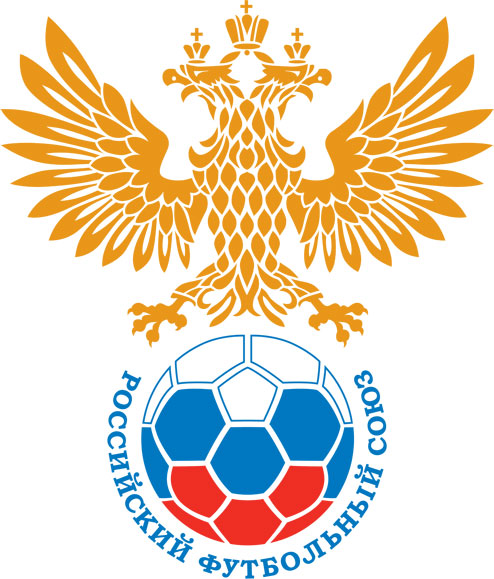 РОССИЙСКИЙ ФУТБОЛЬНЫЙ СОЮЗМАОО СФФ «Центр»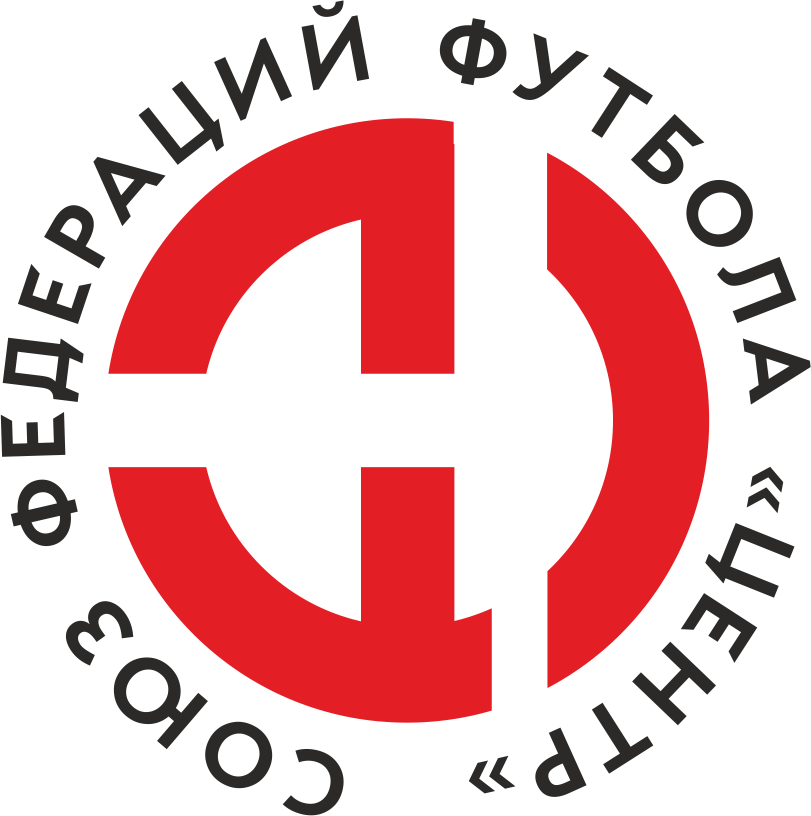    Первенство России по футболу среди команд III дивизиона, зона «Центр» _____ финала Кубка России по футболу среди команд III дивизиона, зона «Центр»Дата:8 мая 2021Авангард-М (Курск)Авангард-М (Курск)Авангард-М (Курск)Авангард-М (Курск)Левый Берег (Воронеж)Левый Берег (Воронеж)команда хозяевкоманда хозяевкоманда хозяевкоманда хозяевкоманда гостейкоманда гостейНачало:15:00Освещение:естественноеестественноеКоличество зрителей:50Результат:2:1в пользуАвангард-М (Курск)1 тайм:0:1в пользув пользу Левый Берег (Воронеж)Судья:Золотарев Илья  (Белгород)кат.2 кат.1 помощник:Шумилов Антон (Белгород)кат.2 кат.2 помощник:Тарасевич Андрей (Белгород)кат.2 кат.Резервный судья:Резервный судья:Афанасьева Карина (Курск)кат.1 кат.Инспектор:Чвякин Леонид Дмитриевич (Орел)Чвякин Леонид Дмитриевич (Орел)Чвякин Леонид Дмитриевич (Орел)Чвякин Леонид Дмитриевич (Орел)Делегат:СчетИмя, фамилияКомандаМинута, на которой забит мячМинута, на которой забит мячМинута, на которой забит мячСчетИмя, фамилияКомандаС игрыС 11 метровАвтогол0:1Никита ВязовскийЛевый Берег (Воронеж)441:1Иван ПоздняковАвангард-М (Курск)662:1Александр ХребтовАвангард-М (Курск)74Мин                 Имя, фамилия                          КомандаОснование22Роман КузнецовЛевый Берег (Воронеж)вторая желтая карточка (срыв перспективной атаки)РОССИЙСКИЙ ФУТБОЛЬНЫЙ СОЮЗМАОО СФФ «Центр»РОССИЙСКИЙ ФУТБОЛЬНЫЙ СОЮЗМАОО СФФ «Центр»РОССИЙСКИЙ ФУТБОЛЬНЫЙ СОЮЗМАОО СФФ «Центр»РОССИЙСКИЙ ФУТБОЛЬНЫЙ СОЮЗМАОО СФФ «Центр»РОССИЙСКИЙ ФУТБОЛЬНЫЙ СОЮЗМАОО СФФ «Центр»РОССИЙСКИЙ ФУТБОЛЬНЫЙ СОЮЗМАОО СФФ «Центр»Приложение к протоколу №Приложение к протоколу №Приложение к протоколу №Приложение к протоколу №Дата:8 мая 20218 мая 20218 мая 20218 мая 20218 мая 2021Команда:Команда:Авангард-М (Курск)Авангард-М (Курск)Авангард-М (Курск)Авангард-М (Курск)Авангард-М (Курск)Авангард-М (Курск)Игроки основного составаИгроки основного составаЦвет футболок: белые       Цвет гетр: белыеЦвет футболок: белые       Цвет гетр: белыеЦвет футболок: белые       Цвет гетр: белыеЦвет футболок: белые       Цвет гетр: белыеНЛ – нелюбительНЛОВ – нелюбитель,ограничение возраста НЛ – нелюбительНЛОВ – нелюбитель,ограничение возраста Номер игрокаЗаполняется печатными буквамиЗаполняется печатными буквамиЗаполняется печатными буквамиНЛ – нелюбительНЛОВ – нелюбитель,ограничение возраста НЛ – нелюбительНЛОВ – нелюбитель,ограничение возраста Номер игрокаИмя, фамилияИмя, фамилияИмя, фамилияНЛОВ1Егор Скоробогатько Егор Скоробогатько Егор Скоробогатько 6Владислав Петрищев Владислав Петрищев Владислав Петрищев 3Артем Самодайкин Артем Самодайкин Артем Самодайкин 20Джамалудин Алиев Джамалудин Алиев Джамалудин Алиев 10Александр Ермаков Александр Ермаков Александр Ермаков 93Александр Галкин Александр Галкин Александр Галкин 27Игорь Гершун Игорь Гершун Игорь Гершун 97Максим Федюкин Максим Федюкин Максим Федюкин НЛОВ86Андрей Матвеев Андрей Матвеев Андрей Матвеев 77Иван Поздняков (к)Иван Поздняков (к)Иван Поздняков (к)7Сайдун Мусаев Сайдун Мусаев Сайдун Мусаев Запасные игроки Запасные игроки Запасные игроки Запасные игроки Запасные игроки Запасные игроки 30Павел ЗемсковПавел ЗемсковПавел Земсков40Егор ЗоринЕгор ЗоринЕгор Зорин14Иван ПоложенцевИван ПоложенцевИван Положенцев71Михаил ПетрищевМихаил ПетрищевМихаил Петрищев21Даниил ВасильевДаниил ВасильевДаниил Васильев9Александр ХребтовАлександр ХребтовАлександр Хребтов18Богдан ГородовБогдан ГородовБогдан ГородовТренерский состав и персонал Тренерский состав и персонал Фамилия, имя, отчествоФамилия, имя, отчествоДолжностьДолжностьТренерский состав и персонал Тренерский состав и персонал 1Сергей Александрович ШолоховГлавный тренерГлавный тренерТренерский состав и персонал Тренерский состав и персонал 2Игорь Олегович ГершунНачальник командыНачальник команды3Андрей Викторович Шалаев ВрачВрач4567ЗаменаЗаменаВместоВместоВместоВышелВышелВышелВышелМинМинСудья: _________________________Судья: _________________________Судья: _________________________11Джамалудин АлиевДжамалудин АлиевДжамалудин АлиевМихаил ПетрищевМихаил ПетрищевМихаил ПетрищевМихаил Петрищев464622Александр ЕрмаковАлександр ЕрмаковАлександр ЕрмаковЕгор ЗоринЕгор ЗоринЕгор ЗоринЕгор Зорин5656Подпись Судьи: _________________Подпись Судьи: _________________Подпись Судьи: _________________33Максим ФедюкинМаксим ФедюкинМаксим ФедюкинАлександр ХребтовАлександр ХребтовАлександр ХребтовАлександр Хребтов6060Подпись Судьи: _________________Подпись Судьи: _________________Подпись Судьи: _________________44Александр ГалкинАлександр ГалкинАлександр ГалкинИван ПоложенцевИван ПоложенцевИван ПоложенцевИван Положенцев646455Сайдун МусаевСайдун МусаевСайдун МусаевБогдан ГородовБогдан ГородовБогдан ГородовБогдан Городов848466Андрей МатвеевАндрей МатвеевАндрей МатвеевДаниил ВасильевДаниил ВасильевДаниил ВасильевДаниил Васильев90+90+77        РОССИЙСКИЙ ФУТБОЛЬНЫЙ СОЮЗМАОО СФФ «Центр»        РОССИЙСКИЙ ФУТБОЛЬНЫЙ СОЮЗМАОО СФФ «Центр»        РОССИЙСКИЙ ФУТБОЛЬНЫЙ СОЮЗМАОО СФФ «Центр»        РОССИЙСКИЙ ФУТБОЛЬНЫЙ СОЮЗМАОО СФФ «Центр»        РОССИЙСКИЙ ФУТБОЛЬНЫЙ СОЮЗМАОО СФФ «Центр»        РОССИЙСКИЙ ФУТБОЛЬНЫЙ СОЮЗМАОО СФФ «Центр»        РОССИЙСКИЙ ФУТБОЛЬНЫЙ СОЮЗМАОО СФФ «Центр»        РОССИЙСКИЙ ФУТБОЛЬНЫЙ СОЮЗМАОО СФФ «Центр»        РОССИЙСКИЙ ФУТБОЛЬНЫЙ СОЮЗМАОО СФФ «Центр»Приложение к протоколу №Приложение к протоколу №Приложение к протоколу №Приложение к протоколу №Приложение к протоколу №Приложение к протоколу №Дата:Дата:8 мая 20218 мая 20218 мая 20218 мая 20218 мая 20218 мая 2021Команда:Команда:Команда:Левый Берег (Воронеж)Левый Берег (Воронеж)Левый Берег (Воронеж)Левый Берег (Воронеж)Левый Берег (Воронеж)Левый Берег (Воронеж)Левый Берег (Воронеж)Левый Берег (Воронеж)Левый Берег (Воронеж)Игроки основного составаИгроки основного составаЦвет футболок: черно-зеленые   Цвет гетр:  черныеЦвет футболок: черно-зеленые   Цвет гетр:  черныеЦвет футболок: черно-зеленые   Цвет гетр:  черныеЦвет футболок: черно-зеленые   Цвет гетр:  черныеНЛ – нелюбительНЛОВ – нелюбитель,ограничение возрастаНЛ – нелюбительНЛОВ – нелюбитель,ограничение возрастаНомер игрокаЗаполняется печатными буквамиЗаполняется печатными буквамиЗаполняется печатными буквамиНЛ – нелюбительНЛОВ – нелюбитель,ограничение возрастаНЛ – нелюбительНЛОВ – нелюбитель,ограничение возрастаНомер игрокаИмя, фамилияИмя, фамилияИмя, фамилия76Денис Чернев Денис Чернев Денис Чернев 2Алексей Логунов Алексей Логунов Алексей Логунов 18Роман Кузнецов Роман Кузнецов Роман Кузнецов 22Фуад Магеррамов Фуад Магеррамов Фуад Магеррамов 10Глеб Южаков Глеб Южаков Глеб Южаков 9Владислав Коробкин (к)Владислав Коробкин (к)Владислав Коробкин (к)15Кирилл Дергачев Кирилл Дергачев Кирилл Дергачев 11Вагинак Мовсисян Вагинак Мовсисян Вагинак Мовсисян 6Денис Крюков Денис Крюков Денис Крюков 21Никита Вязовский Никита Вязовский Никита Вязовский 19Илья Печерикин Илья Печерикин Илья Печерикин Запасные игроки Запасные игроки Запасные игроки Запасные игроки Запасные игроки Запасные игроки 36Михаил Якимов-ФедяевМихаил Якимов-ФедяевМихаил Якимов-ФедяевТренерский состав и персонал Тренерский состав и персонал Фамилия, имя, отчествоФамилия, имя, отчествоДолжностьДолжностьТренерский состав и персонал Тренерский состав и персонал 1Олег Маратович СергеевНачальник командыНачальник командыТренерский состав и персонал Тренерский состав и персонал 234567Замена Замена ВместоВместоВышелМинСудья : ______________________Судья : ______________________11Глеб ЮжаковГлеб ЮжаковМихаил Якимов-Федяев8522Подпись Судьи : ______________Подпись Судьи : ______________Подпись Судьи : ______________33Подпись Судьи : ______________Подпись Судьи : ______________Подпись Судьи : ______________44556677        РОССИЙСКИЙ ФУТБОЛЬНЫЙ СОЮЗМАОО СФФ «Центр»        РОССИЙСКИЙ ФУТБОЛЬНЫЙ СОЮЗМАОО СФФ «Центр»        РОССИЙСКИЙ ФУТБОЛЬНЫЙ СОЮЗМАОО СФФ «Центр»        РОССИЙСКИЙ ФУТБОЛЬНЫЙ СОЮЗМАОО СФФ «Центр»   Первенство России по футболу среди футбольных команд III дивизиона, зона «Центр» _____ финала Кубка России по футболу среди футбольных команд III дивизиона, зона «Центр»       Приложение к протоколу №Дата:8 мая 2021Авангард-М (Курск)Левый Берег (Воронеж)команда хозяевкоманда гостей